Name: (Full name)Address: (Address)Email Address: (Email Address)Phone Number: (Phone Number)Sir,With this letter I would like to present my case and the financial situation that I am in right now. To the firm <name of the lending firm>, I need to make repayment of loan with loan number <mention number> taken on <date of loan issuance.At this point in time, I am going through a personal tragedy. I am parting ways with my partner of 15 years and in sudden wake of incidents, I feel deeply impacted. Due to this scenario, I am required to settle a hefty and unplanned amount to my spouse as divorce settlement. Being a single earning member of my family and having only one source of income, I find myself with sudden burden of financial settlement to be done. As a reason, this affidavit of hardship is presented to you to help me find a practical solution to the impeding financial crisis that I am facing.I am attaching the documents of divorce and settlement sought by my spouse. Also, attaching the loan payment modification proposal along with the loan documents with this letter. I would like you to consider repayment through mutually agreed upon terms and avoid any kind of foreclosure.Respectfully,Borrower’s Signature and dateCo-Borrower’s Signature and date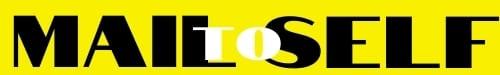 